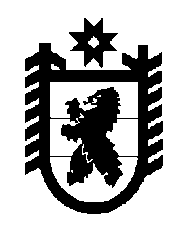 Российская Федерация Республика Карелия    РАСПОРЯЖЕНИЕГЛАВЫ РЕСПУБЛИКИ КАРЕЛИЯПризнать утратившими силу:распоряжение Главы Республики Карелия от 20 июня 2014 года 
№ 196-р (Собрание законодательства Республики Карелия, 2014, № 6, 
ст. 1029);распоряжение Главы Республики Карелия от 5 декабря 2014 года 
№ 426-р (Собрание законодательства Республики Карелия, 2014, № 12, 
ст. 2263);распоряжение Главы Республики Карелия от 7 мая 2015 года 
№ 154-р (Собрание законодательства Республики Карелия, 2015, № 5, 
ст. 898).          Глава Республики  Карелия                                                               А.П. Худилайненг. Петрозаводск16 ноября 2016 года№ 471-р